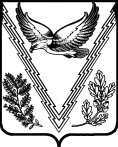 Российская ФедерацияМУНИЦИПАЛЬНОЕБЮДЖЕТНОЕ ОБЩЕОБРАЗОВАТЕЛЬНОЕ УЧРЕЖДЕНИЕ СРЕДНЯЯ ОБЩЕОБРАЗОВАТЕЛЬНАЯ ШКОЛА № 20АПШЕРОНСКИЙ РАЙОН
КРАСНОДАРСКОГО  КРАЯПРИКАЗот 10 октября  2021 года                                                №________/01-02п. НефтегорскОб утверждении плана информационно-разъяснительной  работы с выпускниками  и их родителями на собранияхпо подготовке  к ГИА – 9На основании письма Министерства образования и молодежной политики Краснодарского края от 05.10.2021г «О проведении ИРР по ГИА-9», приказываю:Утвердить план разъяснительной работы с выпускниками и их родителями на собраниях по подготовке к ГИА-9 в МБОУСОШ № 20 в 2021-2022 учебном году (Приложение 1, 2,3,4).Заместителю директора по УВР Уханёвой Е.В. довести до сведения классных руководителей план информационно-разъяснительной работы с выпускниками и их родителями.Контроль за исполнением приказа оставляю за собой.Директор                                                                                  М.А.КарартуньянПриложение 1                                                                        к приказу №/01-02                                                                      от 10.10.2021г.Перечень тем и вопросовдля проведения классных часов с выпускниками 9-х классов по вопросам подготовки к ГИА-9 в МБОУСОШ № 20Зам. директора по УВР                                                                       Уханева Е.В.Приложение 2к приказу/01-02от 10.10.2021г. Форма листа ознакомления
обучающихся, их родителей (законных представителей)ПРИЛОЖЕНИЕк протоколу родительского собрания(классного часа) от _________№______Лист ознакомления родителей (обучающихся) класса _____ОО___________________муниципального образования____________________Тема: _______________________________________________________________Информация, требующая подтверждения об ознакомлении:(согласнорекомендуемому перечню тем и вопросов для проведения классных часов с обучающимися ОО и родительских собраний с родителями (законными представителями) обучающихся ОО по вопросам подготовки к ГИА-9)Приложение 3к приказу №/01-02от 10.10.2021г. Форма протокола родительского собрания (классного часа)ПРОТОКОЛ №_____родительского собрания (классного часа) обучающихся класса_____ОО ___________________муниципального образования____________________по теме: ____________________________________________________________Дата проведения: _____________________________________________________Число присутствующих: _______________________________________________Отсутствовавшие:(указать Ф.И.О.) _____________________________________Приглашенные: (Ф.И.О., должность)___________________________________Повестка дня:(согласно рекомендуемому перечню тем и вопросов для проведения классных часов с обучающимися ОО и родительских собраний с родителями (законными представителями) обучающихся ОО по вопросам подготовки к ГИА-9Слушали(должность, ф.и.о. докладчика, содержание информации по вопросу)Решили:Классный руководитель	________________________		____________                                                                         Ф.И.О.                             подписьПриложение 4к приказу № /01-02от 10.10.2021г. Форма уведомления родителей (законных представителей), не явившихся на родительское собраниеПРИЛОЖЕНИЕк протоколу родительского собрания от ________________№___________Уведомление родителям обучающегося класса _____ОО ___________________муниципального образования____________________(фамилия и имя обучающегося)Уважаемые ___________________________________!В связи с вашим отсутствием на родительском собрании ___________________________,  (дата проведения)посвященном вопросам ___________________________________________________________,(перечислить)администрация ОО №_____ информирует вас о _______________________________________________________________________________________________________________________________________________________________________________________________________________________________________________________________________________________	Уверены в вашей заинтересованности в судьбе _________________________, надеемся на понимание, что решать любые учебные и воспитательные проблемы мы будем вместе.По возникшим вопросам вы можете обратиться по телефону _______________________Благодарим за понимание и сотрудничество.Директор (зам.директора)		_________________		__________________                                                                                  (подпись)                  Ф.И.О.С информацией ознакомлены:«___»______20__года		____________________	___________________________(подписи родителей)                   (Ф.И.О. родителей)СрокиПримерные темыВопросы повестки дняИнформация, требующая подтверждения об ознакомлении в листе ознакомленияII
четвертьОсновные вопросы проведения ГИА-9о формах проведения ГИА-9;об участниках ГИА-9;о количестве сдаваемых экзаменов для получения аттестата;о выборе предметов, сроках и местах подачи заявлений на сдачу ГИА-9;о досрочном, основном и дополнительном периодах проведения ГИА-9;о совпадении сроков проведения экзаменов;об информационных ресурсах ГИА-9 и телефонах «горячей линии»;об организации качественной подготовки обучающихся к ГИА-9;формы проведения ГИА-9: основной государственный экзамен (далее – ОГЭ) и государственный выпускной экзамен (далее – ГВЭ);ГИА-9 включает в себя четыре экзамена: два обязательных и два по выбору обучающегося;для участников с ОВЗ, детей-инвалидов, инвалидов ГИА-9 по их желанию проводится только по обязательным экзаменам;заявления об участии в ГИА-9 подаются в школе до 1 марта (включительно);ГИА-9 проводится в досрочный, основной и дополнительный периоды. К сдаче экзаменов в досрочный период допускаются обучающиеся, не имеющие возможности по уважительным причинам (документально подтвержденным) сдать экзамены в основной период;Правила заполнения бланков ответов ОГЭ №1, №2 по русскому языку и математикеII
четвертьИтоговое собеседование по русскому языкуоб ИС как условии допуска к прохождению ГИА-9;о сроках, местах и порядке подачи заявлений об участии в ИС;о сроках проведения ИС;о сроках, местах и порядке информирования о результатах ИС;о повторном допуске к ИС в дополнительные сроки в текущем учебном году;получение результата «зачёт» за ИС является одним их необходимых условий допуска к прохождению ГИА-9;для участия в ИС обучающиеся подают заявления в своих школах не позднее 26 января 2022 года;ИС обучающиеся проходят в своих школах 9 февраля 2022 года;результаты ИС обучающиеся узнают в своих школах не позднее 15 февраля 2022 года;повторно допускаются к ИС в дополнительные сроки (9 марта и 16 мая) обучающиеся, получившие результат «незачёт», не завершившие или не явившиеся на ИС по уважительным причинам (документально подтвержденным);III
четвертьПроцедура проведения ГИА-9*о допуске обучающихся к ГИА-9;о создании специальных условий для обучающихся с ОВЗ;об организации подвоза участников ГИА-9 в пункты проведения экзамена (далее – ППЭ);о видеонаблюдении в ППЭ;о лицах, присутствующих в ППЭ, их полномочиях при взаимодействии с участниками ГИА- 9;о правилах поведения во время экзаменов;об основаниях для удаления с экзамена;к ГИА-9 допускаются обучающиеся, имеющие годовые отметки по всем учебным предметам за IX класс не ниже «3» и получившие «зачёт» за ИС;для участников ГИА-9 с ОВЗ в ППЭ создаются специальные условия;в ППЭ ГИА-9 ведется видеонаблюдение;основания для удаления с экзамена: наличие при себе средств связи, фото-, аудио- и видеоаппаратуры, справочных материалов, письменных заметок и любых средств хранения и передачи информации;IV
четвертьСроки и продолжительность экзаменов**о сроках проведения ГИА-9;о продолжительности экзаменов;о разрешенных средствах обучения, используемые на экзамене (уделить особое внимание характеристикам непрограммируемого калькулятора!);о перечне запрещенных средств в ППЭ;о завершении экзамена по уважительной причине;о сроках, местах и порядке информирования о результатах ГИА-9;о повторном допуске к сдаче ГИА-9 в текущем учебном году в резервные сроки и в дополнительный периодознакомлены с приказами Мипросвещения России и Рособрнадзора от _____ № _____ «Об утверждении единого расписания и продолжительности проведения основного государственного экзамена по каждому учебному предмету, требований к использованию средств обучения и воспитания при его проведении в 2020 году»;возможно досрочное завершение экзамена по состоянию здоровья участника ГИА-9 или другим объективным причинам, повторный допуск к сдаче экзаменапо решениюгосударственной экзаменационной комиссии (далее – ГЭК)в резервные дни;ознакомление участников ГИА-9 с результатами экзаменов проводится в школах под подпись согласно федеральному графику обработки экзаменационных материалов;повторный допуск к сдаче ГИА-9 в резервные срокипо решению ГЭК: обучающиеся, получившие не более двух «2», не завершившие или не явившиеся на экзамен по уважительным причинам (документально подтвержденным;повторный допуск к сдаче ГИА-9 в дополнительный период по решению ГЭК: обучающиеся, получившие более двух «2», получившие повторно «2» по одному или двум учебным предметам в резервные сроки;IV
четвертьАпелляцииоб апелляции о нарушении порядка проведения экзамена;об апелляции о несогласии с выставленными баллами;о сроках, местах и порядке подачи и рассмотрения апелляций;о получении результатов рассмотрения апелляцийапелляция о нарушении порядка проведения экзамена подается члену ГЭК в день экзамена до выхода участника ГИА-9 из ППЭ;апелляция о несогласии с выставленными баллами подается в школе в течение двух рабочих дней со дня официального объявления результатов;рассмотрение апелляции о несогласии с выставленными баллами конфликтной комиссией может происходить как в присутствии участника ГИА-9, так и заочно, на результат рассмотрения апелляции личное присутствие апеллянта не влияет;до заседания конфликтная комиссия устанавливает праильность оценивания развернутого ответа участника ОГЭ на бланке ответов №2. Для этого привлекается эксперт предметной комиссии, не проверявший ранее экзаменационную работу участника ОГЭ, подавшего апелляцию;ответы на задания с кратким ответом в бланке №1 не проверяется экспертом;результат рассмотрения апелляции участник ГИА-9 узнает непосредственно на заседании конфликтной комиссии или в школе не позднее трех рабочих дней после заседания конфликтной комиссии№ п/пФ.И.О.Подпись1234567